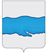 АДМИНИСТРАЦИИ  ПЛЕССКОГО  ГОРОДСКОГО  ПОСЕЛЕНИЯПРИВОЛЖСКОГО МУНИЦИПАЛЬНОГО РАЙОНАИВАНОВСКОЙ ОБЛАСТИПОСТАНОВЛЕНИЕ« 19 » апреля 2023 г.                                                                                     №  49г. Плес     О порядке формирования плана осуществления мероприятий, направленных на выявление лиц, использующих гаражи, права на которые не зарегистрированы в Едином государственном реестре недвижимости, на территории Плесского городского поселения Приволжского муниципального района Ивановской области        В соответствии с Закон Ивановской области от 28.10.2022 N 54-ОЗ "О составе мероприятий, направленных на выявление органами местного самоуправления муниципальных образований Ивановской области лиц, использующих расположенные в границах соответствующих муниципальных образований гаражи, права на которые не зарегистрированы в Едином государственном реестре недвижимости, и порядке осуществления таких мероприятий" (принят Ивановской областной Думой 27.10.2022), Уставом Плесского городского поселения, администрация Плесского городского поселения ПОСТАНОВЛЯЕТ:1.Утвердить порядок формирования плана осуществления мероприятий, направленных на выявление лиц, использующих гаражи, права на которые не зарегистрированы в Едином государственном реестре недвижимости, на территории Плесского городского поселения Приволжского муниципального района Ивановской области согласно приложению.2. Опубликовать настоящие постановление в издании нормативно – правовых актов Совета и администрации Плесского городского поселения «Вестник Совета» и разместить на официальном сайте  Плесского городского поселения.         3.Контроль, за исполнением настоящего постановления оставляю за собой        4. Настоящее постановление вступает в силу после его официального опубликования. ВрИП главыПлесского городского поселения                                                 С.В. Корнилова                                                          Приложение                                    к постановлению администрации                              Плесского городского поселения                                                                                           от 19.04.2023г  № 49Порядок
формирования плана осуществления мероприятий, направленных на выявление лиц, использующих гаражи, права на которые не зарегистрированы в Едином государственном реестре недвижимости, на территории Плесского городского поселения Приволжского муниципального района Ивановской области1. Настоящий Порядок устанавливает правила формирования плана осуществления мероприятий, направленных на выявление лиц, использующих гаражи, права на которые не зарегистрированы в Едином государственном реестре недвижимости (далее – ЕГРН), на территории Плесского городского поселения Приволжского муниципального района Ивановской области (далее - План).2. Разработка и обеспечение формирования Плана осуществляется должностным лицом администрации Плесского городского поселения. 3. План должен содержать сведения о составе мероприятий, сроках осуществления мероприятий, сведения о лицах, ответственных за их выполнение.4. Должностное лицо администрации Плесского городского поселения в срок до 01 ноября текущего года осуществляет подготовку проекта Плана и направляет проект Плана на утверждение главе Плесского городского поселения. 5. Глава Плесского городского поселения  в течение 10 календарных дней со дня получения проекта Плана утверждает проект Плана, либо направляет ответственному должностному лицу администрации Плесского городского поселения проект Плана на доработку.6. Ответственное должностное лицо администрации Плесского городского поселения в течение 10 дней со дня возвращения проекта Плана осуществляет доработку проекта Плана и направляет доработанный проект Плана на утверждение главе Плесского городского поселения.7. План на очередной год утверждается постановлением администрации Плесского городского поселения не позднее 20 декабря текущего года. 8. Утвержденный План размещается на официальном сайте администрации Плесского городского поселения в информационно -телекоммуникационной сети «Интернет» в течение 3 рабочих дней после его утверждения.9. Проект ежегодного Плана формируется на электронных и бумажных носителях и хранится в администрации Плесского городского поселения.10. В ежегодный План подлежат включению следующие мероприятия, направленные на выявление лиц, использующих гаражи, права на которые не зарегистрированы в ЕГРН, на территории Плесского городского поселения:1) размещение на официальном сайте администрации Плесского городского поселения в информационно-телекоммуникационной сети "Интернет" и на информационных стендах на территории Плесского городского поселения сообщений о способах и порядке представления заинтересованными лицами в органы местного самоуправления сведений о лицах, использующих гаражи, права на которые не зарегистрированы в ЕГРН;2) сбор информации о гаражах, права на которые не зарегистрированы в ЕГРН, и о лицах, использующих такие гаражи, путем:а) обследования территорий Плесского городского поселения на предмет наличия гаражей, права на которые не зарегистрированы в ЕГРН, с оформлением результатов обследования путем составления актов осмотра таких гаражей с приложением фотоматериалов;б) сбора документов и информации, содержащих сведения о гаражах, права на которые не зарегистрированы в ЕГРН, и о лицах, их использующих, включая:направление запросов в федеральный орган исполнительной власти, уполномоченный Правительством Российской Федерации на осуществление государственного кадастрового учета, государственной регистрации прав, ведение ЕГРН и представление сведений, содержащихся в ЕГРН, его территориальные органы или подведомственное ему государственное бюджетное учреждение, наделенное соответствующими полномочиями в соответствии с решением такого органа, о наличии зарегистрированных прав на выявленные гаражи и земельные участки, на которых они расположены, а также об их правообладателях;направление запросов в органы государственной власти, органы местного самоуправления, организации, осуществлявшие до дня вступления в силу Федерального закона от 21.07.1997 № 122-ФЗ «О государственной регистрации прав на недвижимое имущество и сделок с ним» учет и регистрацию прав на объекты недвижимости, а также технический учет объектов недвижимости, иные организации и учреждения о представлении имеющихся в их распоряжении сведений о выделении (предоставлении) земельных участков под строительство (эксплуатацию) гаражей на территории соответствующего муниципального образования, о выдаче разрешений на строительство и (или) ввод (приемку) гаражей в эксплуатацию, сведений о лицах, которым предоставлялись земельные участки и (или) гаражи, а также сведений о лицах, использующих гаражи и земельные участки под ними;3) формирование перечня гаражей, права на которые не зарегистрированы в ЕГРН, расположенных на территории Плесского городского поселения, с указанием сведений о местонахождении (адрес гаража, а при его отсутствии - описание местоположения гаража);4) информирование граждан о способах и порядке оформления прав на гаражи, права на которые не зарегистрированы в ЕГРН, и земельные участки, на которых они расположены, посредством размещения сообщений на официальном сайте администрации Плесского городского поселения в информационно-телекоммуникационной сети «Интернет», в иных средствах массовой информации и на информационных щитах на территории Плесского городского поселения.При этом в ежегодном Плане указываются сведения о сроках осуществления мероприятий и лицах, ответственных за их выполнение.11. Внесение изменений в ежегодный План осуществляется в течение 2 рабочих дней со дня принятия решения о внесении в него изменений путем принятия постановления администрации Плесского городского поселения о внесении изменений в постановление администрации Плесского городского поселения, которым утвержден ежегодный План.Подготовка указанного постановления осуществляется должностным лицом администрации Плесского городского поселения.12. Сведения о внесенных в ежегодный План изменениях в течение 3 рабочих дней со дня принятия постановления администрации Плесского городского поселения о внесении изменений в постановление администрации Плесского городского поселения, которым утвержден ежегодный План, размещаются на официальном сайте администрации Плесского городского поселения в информационно-телекоммуникационной сети «Интернет».